中国核工业集团有限公司信息中心招聘职位　　本次拟面向中核集团内外公开招聘6类工作岗位，10名工作人员，其中：规划及架构管控4人，需求及项目管理3人，技术管理3人。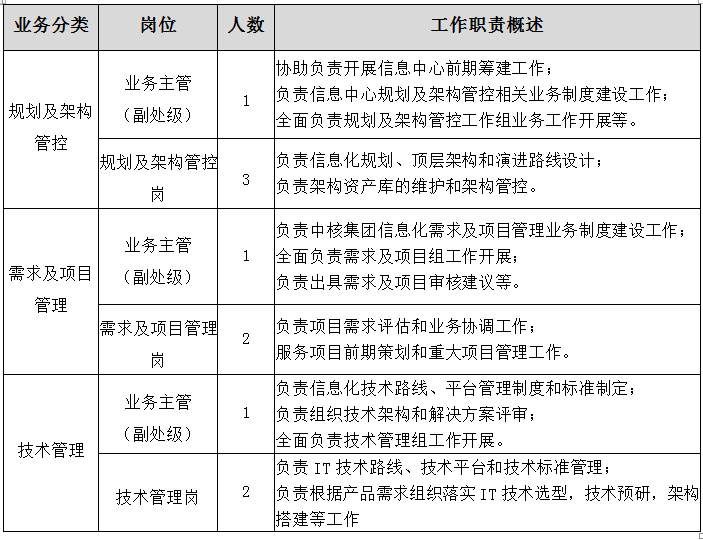 